Knights Tour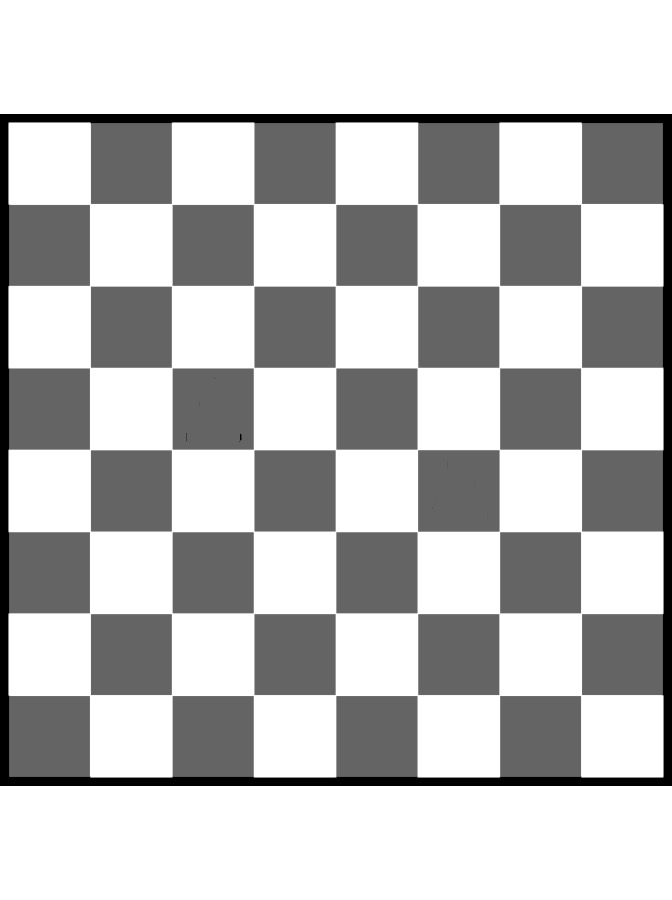 Directions: The Knight in chess moves in an “L” shape or the configuration of (2,1) or (1,2). Starting from any location on the chessboard can you complete a Hamiltonian Path? (Visit every square once and return to the path you started at?	